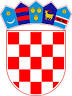          REPUBLIKA HRVATSKAOSJEČKO-BARANJSKA ŽUPANIJA                  OPĆINA ČEPIN              OPĆINSKO VIJEĆEKLASA: 612-01/19-01/6URBROJ: 2158/05-20-2Čepin, 23. studenoga 2020.Temeljem članka 9a. stavak 4. Zakona o financiranju javnih potreba u kulturi („Narodne novine“, broj 47/90., 27/93. i 38/09.), članka 20. stavak 2. Zakona o tehničkoj kulturi („Narodne novine“, broj 76/93., 11/99. i 38/09.) i članka 32. Statuta Općine Čepin („Službeni glasnik Općine Čepin“, broj 5/20.-pročišćeni tekst), Općinsko vijeće Općine Čepin na svojoj 27. sjednici održanoj dana 23. studenoga 2020. godine, donijelo jeIzmjene i dopunePrograma javnih potreba u kulturi Općine Čepini ostalim društvenim djelatnostima za 2020. godinuOvim Izmjenama i dopunama Programa javnih potreba u kulturi Općine Čepin i ostalim društvenim djelatnostima za 2020. godinu u Programu javnih potreba u kulturi Općine Čepin i ostalim društvenim djelatnostima za 2020. godinu („Službeni glasnik Općine Čepin“, broj 17/19.), u točki I. podtočka 4. se mijenja i sada glasi:„U skladu sa Zakonom o financiranju javnih potreba u kulturi izrađen je Program javnih potreba, a ukupno planirana sredstva iznose 4.435.000,00 kuna (slovima: četirimilijunačetristotridesetpettisućakuna), uvažavajući zakonske obveze, ali i materijalne mogućnosti Općine Čepin.“.U točki VI. PROJEKTI  INVESTICIJSKOG ODRŽAVANJA, ADAPTACIJE I REKONSTRUKCIJE OBJEKATA KULTURE, dosadašnja tablica se mijenja i sada glasi:U točki VII. KULTURA I OSTALE DRUŠTVENE AKTIVNOSTI, dosadašnja tablica se mijenja i sada glasi:U točki VIII. REKAPITULACIJA, dosadašnja tablica se mijenja i sada glasi:II.	Ostale odredbe u Programu javnih potreba u kulturi Općine Čepin i ostalim društvenim djelatnostima za 2020. godinu („Službeni glasnik Općine Čepin“, broj 17/19.) ostaju nepromijenjene.III.Ove Izmjene i dopune Programa javnih potreba u kulturi Općine Čepin i ostalim društvenim djelatnostima za 2020. godinu stupaju na snagu prvog dana od dana objave u „Službenom glasniku Općine Čepin“ i sastavni su dio Proračuna Općine Čepin za 2020. godinu.PREDSJEDNIK      OPĆINSKOG VIJEĆA      Robert Periša, dipl. oec.POZICIJAOPISRASHOD42USLUGE ČUVANJE IMOVINE CENTAR ZA KULTURU6.000,00964SUSTAV ČUVANJA IMOVINE CZK17.000,00295KONZULTANTSKE USLUGE PRI IZRADI PROJEKATA40.000,00697PROJEKTNA DOKUMETACIJA ZA UTVR. KOROĐVAR506.000,00698PROJEKTNA DOKUMETACIJA ZA UTVR. KOROĐVAR1.884.000,00SVEUKUPNO2.453.000,00 POZICIJAOPISRASHOD515DONACIJE UDRUGAMA U KULTURI150.000,00526LIKOVNA KOLONIJA3.000,00313WEB STRANICA LIKOVNE UDRUGE1.000,00183OBILJEŽAVANJE BLAGDANA SV.NIKOLE5.000,00195ŠKOLSKI OBROK ZA SVE50.000,00356BILJEŽNICE ZA UČENIKE OSNOVNIH ŠKOLA62.000,00197ŠKOLSKI PROGRAMI60.000,00946SUSTAV UČENJA PLAY ATTENTION27.500,00658KUPOVINA RADNIH BILJEŽNICA I MAPA360.000,00245ASISTENTI U NASTAVI35.000,00958SUFINANCIRANJE PRODUŽENOG BORAVKA70.000,00430DONACIJE VJERSKIM ZAJEDNICAMA U OPĆINI ČEPIN150.000,00708SLIKOVNICA MUP SIGURNOST U PROMETU10.000,00251BOŽIĆNI SAJAM30.000,00439BOŽIČNI SAJAM -RAČUNI15.000,00520KUKURUZIJADA5.000,00135AKCIJE I MANIFESTACIJE U KULTURI20.000,00516UDRUGE OSTALIH DRUŠTVENIH DJELATNOSTI160.500,00521POKLADNO JAHANJE3.000,00522PJESNIČKI SUSRETI5.000,00524OBILJEŽAVANJE DANA OPĆINE ČEPIN30.000,00935OBILJEŽAVANJE ZNAČAJNIH DATUMA iz DOM. RATA30.000,00783SUORGANIZACIJA DRUŠTVENIH DOGAĐANJA40.000,00301PROSLAVA PRVOG SVIBNJA5.000,00430DONACIJE VJERSKIM ZAJEDNICAMA275.000,00SVEUKUPNO1.602.000,00USTANOVE U KULTURI340.000,00NABAVKA KNJIGA ZA KNJIŽNICU20.000,00NABAVKA OPREME ZA KNJIŽNICU20.000,00PROJEKTI  INVESTICIJSKOG ODRŽAVANJA, ADAPTACIJE IREKONSTRUKCIJE OBJEKATA KULTURE2.453.000,00KULTURA I OSTALE DRUŠTVENE DJELATNOSTI1.602.000,00SVEUKUPNO4.435.000,00